Comité del Programa y PresupuestoVigésima sesiónGinebra, 8 a 12 de julio de 2013RESEÑA DE LAS DECISIONES Y RECOMENDACIONESaprobada por el Comité del Programa y PresupuestoEn el presente documento constan las decisiones y las recomendaciones adoptadas por el Comité del Programa y Presupuesto (PBC) en su vigésima sesión (8 a 12 de julio de 2013) tras el examen de los puntos del orden del día y de los documentos correspondientes que se enumeran en el documento WO/PBC/20/1.En su debido momento se presentará el informe completo de la vigésima sesión del PBC para que sea aprobado de conformidad con la práctica establecida.La reseña de las decisiones y recomendaciones será presentada a las Asambleas de los Estados miembros de la OMPI en su serie de reuniones de septiembre de 2013 (en el documento A/51/13).[Sigue la lista de las decisiones y recomendaciones]LISTA DE LAS DECISIONES Y RECOMENDACIONESPUNTO 1 DEL ORDEN DEL DÍAAPERTURA DE LA SESIÓNPUNTO 2 DEL ORDEN DEL DÍAAPROBACIÓN DEL ORDEN DEL DÍAdocumento WO/PBC/20/1El orden del día modificado fue aprobado. PUNTO 3 DEL ORDEN DEL DÍAINFORME SOBRE EL RENDIMIENTO DE LOS PROGRAMAS EN 2012:  RESULTADOS PRELIMINARESdocumento WO/PBC/20/2“El Comité del Programa y Presupuesto (PBC), tras examinar el informe sobre el rendimiento de los programas (PPR), y consciente de que se trata de una autoevaluación de la Secretaría, recomendó su aprobación a la Asamblea General, con sujeción a las observaciones, las reservas y las propuestas de mejora formuladas por los Estados miembros y reflejadas en el informe del PBC así como en el anexo del PPR (documento WO/PBC/20/2).”PUNTO 4 DEL ORDEN DEL DÍASITUACIÓN FINANCIERA AL TÉRMINO DE 2012:  RESULTADOS PRELIMINARESdocumento WO/PBC/20/INF.1El Comité del Programa y Presupuesto tomó nota del contenido del documento WO/PBC/20/INF.1.PUNTO 5 DEL ORDEN DEL DÍAPROYECTO DE PROPUESTA DE PRESUPUESTO POR PROGRAMAS PARA EL BIENIO 2014/15documentos WO/PBC/20/3 y Corr.	Tras examinar cada uno de los programas del proyecto de propuesta de presupuesto por programas para el bienio 2014/15, el Comité del Programa y Presupuesto (PBC) pidió a la Secretaría que: i)	refleje las modificaciones dimanantes de los debates mantenidos durante la sesión del PBC en el proyecto de presupuesto por programas para el bienio 2014/15;ii)	tome en consideración todas las preocupaciones y preguntas planteadas por los Estados miembros respecto de las Pymes y la innovación, y proporcione información adicional y una propuesta revisada, teniendo en cuenta las alternativas propuestas y los comentarios derivados de los debates mantenidos durante la sesión del PBC;  yiii)	en sintonía con lo anterior, presente una propuesta revisada de presupuesto por programas para el bienio 2014/15 para someterla a consideración del PBC en su vigésima primera sesión.  Esa propuesta revisada incluirá asimismo un cuadro sinóptico que ofrezca un panorama del Plan maestro de mejoras de infraestructura y su relación con el presupuesto por programas y las implicaciones para éste.	El PBC solicitó además a la Secretaría que prepare los documentos siguientes en relación con la cuestión de las oficinas en el exterior, destacando que se trata de un proceso impulsado por los Estados miembros:i)	un documento de información, que incluya documentación sobre los antecedentes, que se distribuirá antes de la siguiente sesión del PBC, en respuesta a preguntas y solicitudes de información adicional formuladas por las delegaciones en la presente sesión;  yii)	un estudio pormenorizado que aborde, de manera amplia, todas las cuestiones relacionadas con este asunto, incluidas las que plantearon las delegaciones en la presente sesión.Proceso presupuestario aplicado a los proyectos propuestos por el Comité de Desarrollo y Propiedad Intelectual (CDIP) para dar aplicación a las recomendaciones de la Agenda para el Desarrollodocumento WO/PBC/20/4El Comité del Programa y Presupuesto:recomendó a las Asambleas de los Estados miembros de la OMPI que tomen nota del contenido del documento WO/PBC/20/4;  ypidió a la Secretaría que vele por que los proyectos de la Agenda para el Desarrollo, incluidas las fases siguientes de los proyectos en curso,  aprobados por el CDIP, sigan financiándose íntegramente de conformidad con el mecanismo que figura en el documento A/48/5 Rev. aprobado por los Estados miembros en 2010.Plan maestro de mejoras de infraestructura 2014-2019documento WO/PBC/20/5El Comité del Programa y Presupuesto, tras haber examinado la propuesta de Plan maestro de mejoras de infraestructura, así como los siete proyectos que se propone financiar con cargo a las reservas de la Organización, solicitó a la Secretaría que presente a la vigésima primera sesión del PBC una versión revisada del documento WO/PBC/20/5, en el que se tengan debidamente en cuenta las observaciones formuladas. PUNTO 5bis DEL ORDEN DEL DÍADEFINICIÓN DE “GASTOS DESTINADOS A DESARROLLO” EN EL CONTEXTO DEL PRESUPUESTO POR PROGRAMASEl Comité del Programa y Presupuesto tomó nota de que se ha de contrastar la definición propuesta con el proyecto de propuesta de presupuesto por programas para 2014/15, disipó las notables diferencias habidas entre la definición propuesta y la actual, y decidió continuar los debates sobre la definición propuesta de “Gastos destinados a desarrollo” en la vigésima primera sesión del PBC.PUNTO 6 DEL ORDEN DEL DÍAFINANCIACIÓN DE LOS BENEFICIOS PARA LOS EMPLEADOS TRAS LA SEPARACIÓN DEL SERVICIOdocumento WO/PBC/20/6El Comité del Programa y Presupuesto recomendó a la Asamblea General de la OMPI que:i)	tome nota, con satisfacción, del contenido del presente documento relacionado con el establecimiento de una cuenta bancaria por separado para conservar los fondos asignados a la futura financiación de los pasivos de la Organización correspondientes a beneficios a largo plazo para los empleados;  yii)	estudie las posibilidades de frenar el crecimiento de los pasivos a largo plazo para los futuros empleados teniendo la evolución de esta cuestión en el seno del sistema de las Naciones Unidas.PUNTO 7 DEL ORDEN DEL DÍAGOBERNANZA DE LA OMPIEl Comité del Programa y Presupuesto decidió aplazar el debate sobre este punto hasta la vigésima primera sesión del PBC, que se celebrará en septiembre de 2013.PUNTO 8 DEL ORDEN DEL DÍAAPROBACIÓN DE LA RESEÑA DE LAS DECISIONES Y RECOMENDACIONES El Comité del Programa y Presupuesto aprobó el contenido del presente documento.PUNTO 9 DEL ORDEN DEL DÍACLAUSURA DE LA SESIÓNSe declaró clausurada la sesión.[Fin del documento]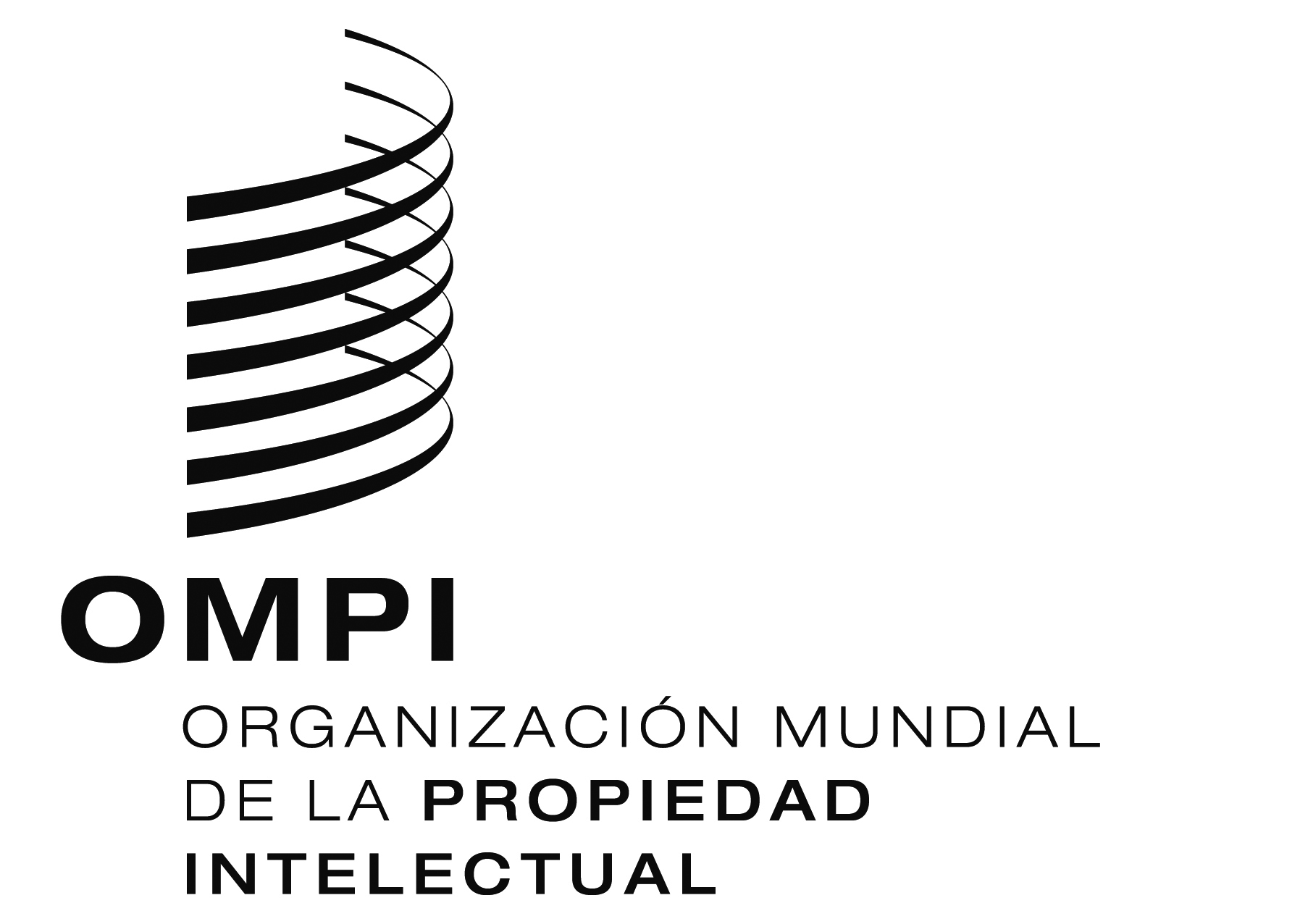 SWO/PBC/20/7  WO/PBC/20/7  WO/PBC/20/7  ORIGINAL:  INGLÉSORIGINAL:  INGLÉSORIGINAL:  INGLÉSfecha:  12 DE JULIO DE 2013fecha:  12 DE JULIO DE 2013fecha:  12 DE JULIO DE 2013